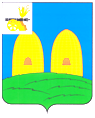 СОВЕТ ДЕПУТАТОВОСТЕРСКОГО СЕЛЬСКОГО ПОСЕЛЕНИЯ РОСЛАВЛЬСКОГО  РАЙОНА СМОЛЕНСКОЙ ОБЛАСТИР Е Ш Е Н И Е от 06 декабря 2022	 	                                                                          №30На основании Градостроительного кодекса Российской Федерации,  Федерального закона от 6 октября 2003 г. № 131-ФЗ «Об общих принципах организации местного самоуправления в Российской Федерации» и в соответствии с Приказом Министерства регионального развития РФ от 06.05.2011 г. №204 «О разработке программ комплексного развития систем коммунальной инфраструктуры муниципальных образований»,Р Е Ш И Л:Утвердить прилагаемую Программу комплексного развития коммунальной инфраструктуры муниципального образования Остерского сельского поселения Рославльского района Смоленской области на 2023–2040 годы.Настоящее решение подлежит размещению на официальном сайте Администрации Остерского сельского поселения Рославльского района Смоленской области в информационно-телекоммуникационной сети «Интернет».         3. Контроль исполнения настоящего решения возложить на комиссию Совета депутатов Остерского сельского поселения Рославльского района Смоленской области по жилищно-коммунальному хозяйству, по социальным вопросам, благоустройству и экологии (Терехова Т.И.).Глава муниципального образованияОстерского сельского поселенияРославльского района Смоленской области                                  С.Г.АнанченковОб           утверждении         Программыкомплексного                        развитиякоммунальной          инфраструктурымуниципального              образованияОстерского      сельского      поселенияРославльского района Смоленской области на 2023-2040 годы